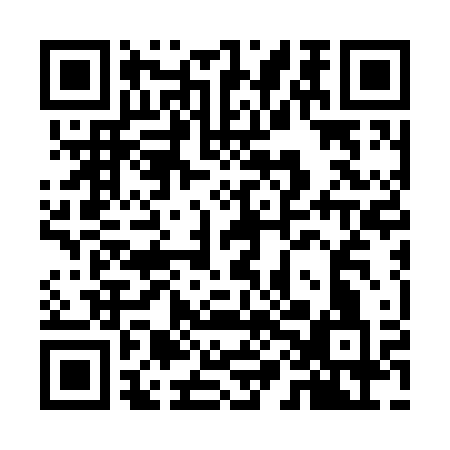 Prayer times for Quinta da Lajeosa, PortugalMon 1 Apr 2024 - Tue 30 Apr 2024High Latitude Method: Angle Based RulePrayer Calculation Method: Muslim World LeagueAsar Calculation Method: HanafiPrayer times provided by https://www.salahtimes.comDateDayFajrSunriseDhuhrAsrMaghribIsha1Mon5:397:131:336:037:549:222Tue5:377:111:336:047:559:243Wed5:367:091:336:057:579:254Thu5:347:081:326:057:589:265Fri5:327:061:326:067:599:276Sat5:307:051:326:078:009:297Sun5:287:031:326:078:019:308Mon5:267:021:316:088:029:319Tue5:247:001:316:098:039:3310Wed5:226:581:316:098:049:3411Thu5:216:571:306:108:059:3512Fri5:196:551:306:108:069:3713Sat5:176:541:306:118:079:3814Sun5:156:521:306:128:089:3915Mon5:136:511:296:128:099:4116Tue5:116:491:296:138:109:4217Wed5:096:481:296:148:119:4318Thu5:086:461:296:148:129:4519Fri5:066:451:296:158:139:4620Sat5:046:431:286:158:149:4821Sun5:026:421:286:168:159:4922Mon5:006:401:286:178:169:5023Tue4:586:391:286:178:179:5224Wed4:566:381:286:188:189:5325Thu4:556:361:276:188:199:5526Fri4:536:351:276:198:209:5627Sat4:516:341:276:208:219:5828Sun4:496:321:276:208:229:5929Mon4:476:311:276:218:2310:0030Tue4:466:301:276:218:2410:02